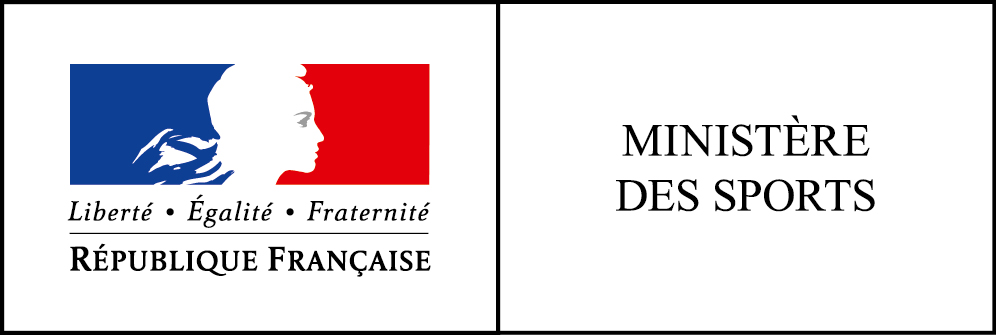 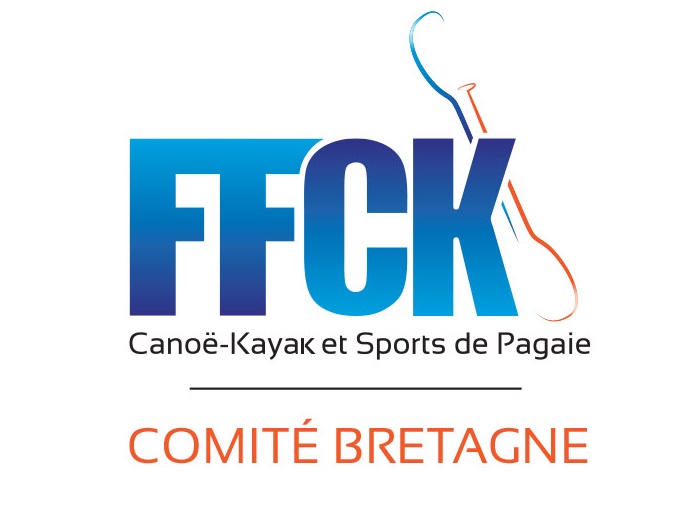 Camille RICHERProfesseur de sport 
Conseiller Technique Régional (CRBCK)Référent Compétition Jeunes 35 rue Jean-Marie Huchet, 35000 Rennes Email : cricher@ffck.org
Contact : 06 28 54 27 84 Je soussigné, Camille RICHER, cadre technique du ministère de sports placé auprès de la fédération française de canoë-kayak en tant que conseiller technique régional, atteste que Le club de ………..    représenté par……….…Était bien inscrit à la compétition régionale « Yaouank Eau vive » qui devait se dérouler les 6 et 7 Avril 2024 sur les sites de Cléguer et Lochrist. Malheureusement, au vu des conditions climatiques rendant la pratique dangereuse, le comité d’organisation régional a pris la décision d’annuler l’ensemble de la compétition. Je vous remercie par avance pour l’attention que vous prêterez à la situation et reste à votre entière disposition pour tous renseignements complémentaires. Fait à Rennes, le 5 avril 20224Camille RICHER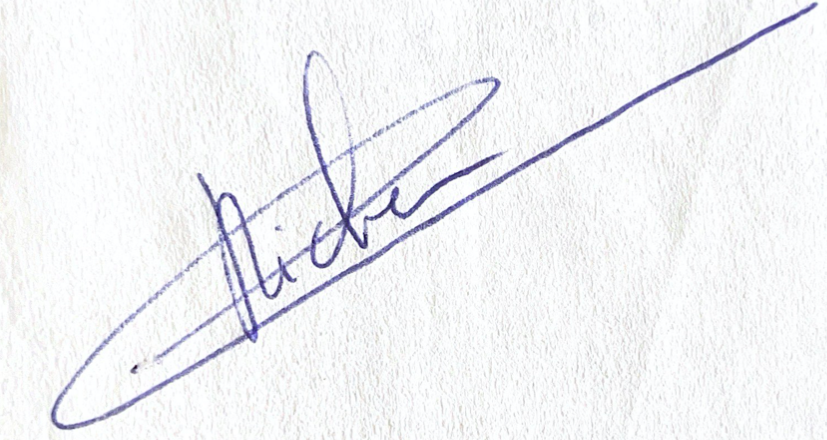 